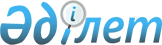 Об утверждении форм отличительных знаков организатора мирных собранийПриказ Министра информации и общественного развития Республики Казахстан от 13 августа 2020 года № 278. Зарегистрирован в Министерстве юстиции Республики Казахстан 18 августа 2020 года № 21104
      В соответствии с пунктом 1 статьи 8 Закона Республики Казахстан от 25 мая 2020 года "О порядке организации и проведения мирных собраний в Республике Казахстан", ПРИКАЗЫВАЮ:
      1. Утвердить прилагаемые формы отличительных знаков организатора мирных собраний.
      2. Комитету по делам гражданского общества Министерства информации и общественного развития Республики Казахстан в установленном законодательством порядке обеспечить:
      1) государственную регистрацию настоящего приказа в Министерстве юстиции Республики Казахстан;
      2) размещение настоящего приказа на интернет-ресурсе Министерства информации и общественного развития Республики Казахстан после его официального опубликования.
      3. Контроль за исполнением настоящего приказа возложить на курирующего вице-министра информации и общественного развития Республики Казахстан.
      4. Настоящий приказ вводится в действие по истечении десяти календарных дней после дня его первого официального опубликования.
      "СОГЛАСОВАН"
Министерство внутренних дел
Республики Казахстан Формы отличительных знаков организатора мирных собраний
      1. Формами отличительных знаков организатора мирных собраний являются жилет или наклейка.
      2. Жилет является формой отличительного знака организатора мирных собраний.
      Описание жилета: 
      1) цвет – бордовый, однотонный; 
      2) на задней части располагается надпись "ҰЙЫМДАСТЫРУШЫ", "ОРГАНИЗАТОР".
      Размер надписи: "ҰЙЫМДАСТЫРУШЫ", "ОРГАНИЗАТОР" - высота буквы не менее 27 миллиметров, ширина буквы не менее 17 миллиметров, толщина шрифта не менее 6 миллиметров.
      Надпись изготавливается шрифтом "Arial" из светоотражающей ткани белого или серебрянного цвета.
      Форма жилета — рисунок 1.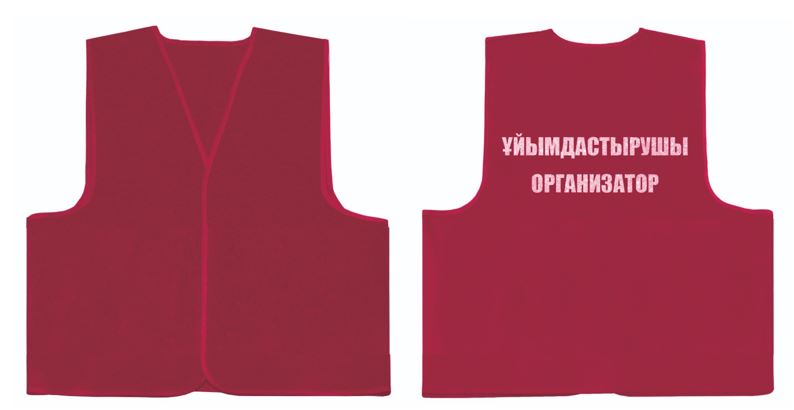 
      3. Наклейка является формой отличительного знака организатора мирных собраний.
      Описание: 
      1) наклейка впереди и на спине одежды представляет собой форму прямоугольника шириной не менее 280 миллиметров, высотой не менее 100 миллиметров;
      2) цвет – бордовый, однотонный;
      3) в центре располагается надпись "ҰЙЫМДАСТЫРУШЫ", "ОРГАНИЗАТОР". 
      Размер надписи: "ҰЙЫМДАСТЫРУШЫ", "ОРГАНИЗАТОР" - высота буквы не менее 27 миллиметров, ширина буквы не менее 17 миллиметров, толщина шрифта не менее 6 миллиметров.
      Надпись изготавливается шрифтом "Arial" из светоотражающей ткани белого или серебрянного цвета.
      Форма наклейки спереди и на спину – рисунок 2.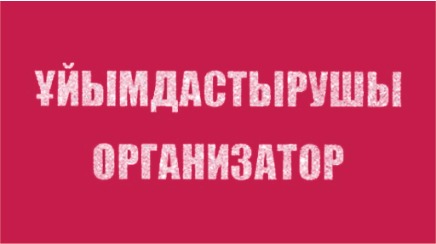 
					© 2012. РГП на ПХВ «Институт законодательства и правовой информации Республики Казахстан» Министерства юстиции Республики Казахстан
				
      Министр информации и общественного развития 
Республики Казахстан 

А. Балаева
Утверждены приказом
Министр информации и
общественного развития
Республики Казахстан
от 13 августа 2020 года № 278Рисунок 1Рисунок 2